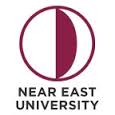 YAKIN DOĞU ÜNİVERSİTESİNEAR EAST UNIVERSITYLİSANSÜSTÜ EĞİTİM ENSTİTÜSÜINSTITUTE OF GRADUATE STUDIESBilimsel Yayın Sözleşmesi (Yüksek Lisans)Academic Article Publication Contract (MA)_______________ Akademik Yılı /Academic Year    	____________________ Dönemi/ SemesterTezime yaptıkları önemli katkılardan dolayı, tezimden çıkan tüm makalelere eş-yazar olarak danışman ve eş-danışmanımın isimlerini yazmam gerektiğinin farkındayım.I am aware that for their substantial contributions to my dissertation I have to write the names of my supervisor and co-supervisor as co-authors to all articles originated from my dissertation.  Açık İsim/ Full Name:Öğrenci Numarası/Student No:Ana Bilim Dalı/ Department:İmza/Signature:Tarih /Date: ...../...../......